ANEXO 04(Solo para Coordinador del Órgano de Control Institucional)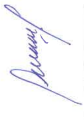 DECLARACIÓN JURADA DE CUMPLIMIENTO DE REQUISITOS PARA EL PUESTO DE AUDITOR DEL ÓRGANO DE CONTROL INSTITUCIONALPor el presente, yo……………………………………………………………………………………, identificado con DNI N° …………………………………, con domicilio en ………………………………………………..………………………………………………................, de acuerdo a los literales  a),d), e), f), h), i), j), k) y l) del numeral 7.2.1 de la Directiva N° 007-2015-CG/PROCAL, “Directiva de los Órganos de Control Institucional” aprobada mediante la Resolución de Contraloría N° 353-2015-CG, manifiesto con carácter de DECLARACIÓN JURADA, cumplir con los siguientes requisitos:No tengo ausencia de impedimento o incompatibilidad para laborar al servicio del Estado. No me he declarado en quiebra culposa o fraudulenta.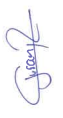 No he sido condenado por la comisión de delito doloso o conclusión anticipada o por acuerdo bajo el principio de oportunidad por la comisión de un delito doloso. No tengo deuda pendiente de pago por sanción penal.No he sido sancionado con destitución o despido.No mantengo proceso judicial pendiente iniciado por el Estado, con carácter preexistente a su postulación, derivado de una acción de control o servicio de control posterior o del ejercicio de la función pública.No tengo sanción vigente derivada de un proceso administrativo sancionador por parte de la Contraloría General de la República.No he sido separado definitivamente del ejercicio del cargo de jefe del Órgano de Control Institucional. No se ha dado término a mi encargatura como jefe del Órgano de Control Institucional, por acreditarse alguna deficiencia funcional en la realización de los servicios de control o evidenciarse el incumplimiento de las normas de conducta y desempeño profesional establecidas en las Normas Generales de Control Gubernamental, disposiciones emitidas por la Contraloría General de la República o de las normas del Código de Ética de la Función Pública.No he desempeñado función ejecutiva o asesoría en la entidad en los últimos cuatro (04) años.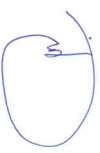 En caso de que la información que proporciono resulte ser falsa, me someto a las acciones administrativas y penales conforme a lo establecido por el Código Penal.Huamachuco, …… de ………………….. de 2022.__________________________Firma Nombres y Apellidos	: N° de DNI	 	: 			HUELLA DACTILAR (Índice derecho). 